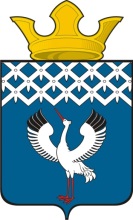 Российская ФедерацияСвердловская областьГлава муниципального образования Байкаловского сельского поселенияПОСТАНОВЛЕНИЕот 26.04.2017 г.   № 101-пс. БайкаловоО внесении изменений в Положение об условиях оплаты труда руководителей муниципальных унитарных предприятий муниципального образования Байкаловского сельского поселения, утвержденное Постановлением главы муниципального образования Байкаловского сельского поселения от 28.10.2016 года № 513-п	В соответствии с Постановлением Правительства РФ от 10.12.2016 N 1339 "О внесении изменений в некоторые акты Правительства Российской Федерации", Глава муниципального образования Байкаловского сельского поселения,ПОСТАНОВЛЯЕТ:	1. Внести в Положение об условиях оплаты труда руководителей муниципальных унитарных предприятий муниципального образования Байкаловского сельского поселения, утвержденное Постановлением главы муниципального образования Байкаловского сельского поселения от 28.10.2016 года № 513-п следующие изменения:1.1. пункт 1.6 Положения изложить в следующей редакции:«1.6. Предельный уровень соотношения среднемесячной заработной платы руководителей, заместителей руководителей, главных бухгалтеров предприятий и среднемесячной заработной платы работников (без учета заработной платы руководителя, заместителей руководителя, главного бухгалтера) предприятий определяется нормативным актом Администрации муниципального образования Байкаловского сельского поселения в кратности от 1 до 8. Соотношение среднемесячной заработной платы руководителя, заместителей руководителя, главного бухгалтера предприятия и среднемесячной заработной платы работников предприятия определяется путем деления среднемесячной заработной платы соответствующего руководителя, заместителя руководителя, главного бухгалтера на среднемесячную заработную плату работников этого предприятия. Определение среднемесячной заработной платы в указанных целях осуществляется в соответствии с Положением об особенностях порядка исчисления средней заработной платы, утвержденным постановлением Правительства Российской Федерации от 24 декабря 2007 г. N 922 "Об особенностях порядка исчисления средней заработной платы".При установлении условий оплаты труда руководителю предприятия Администрация муниципального образования Байкаловского сельского поселения исходит из необходимости обеспечения непревышения предельного уровня соотношения среднемесячной заработной платы, установленного в соответствии с абзацем первым настоящего пункта, в случае выполнения руководителем всех показателей экономической эффективности предприятия и получения стимулирующих выплат по итогам работы в максимальном размере.Условия установления и применения предельного соотношения, предусмотренного абзацами вторым и третьим настоящего пункта для руководителей предприятий, и размер такого соотношения распространяются на заместителей руководителей и главных бухгалтеров.»	1.2. в пункте 1.7 слова «средней заработной платы» заменить на «среднемесячной заработной платы»1.3. в пункте 2.7. слова «средней заработной платы» заменить на «среднемесячной заработной платы»	2. Опубликовать (обнародовать) настоящее Постановление  в Информационном вестнике Байкаловского сельского поселения и на официальном сайте в сети Интернет: www.bsposelenie.ru. 	3. Контроль исполнения над настоящим Постановлением возложить на заместителя главы администрации муниципального образования Байкаловского сельского поселения Белоногова П.А.Глава муниципального образованияБайкаловского сельского поселения					Д.В. Лыжин